รายการการแข่งขันซูโดกุ ม.ต้น - ม.ปลายรายละเอียดเพิ่มเติมดังนี้1.  ครูผู้ส่งนักเรียนเข้าร่วมแข่งขันซูโดกุ ทุกโรงเรียนสามารถส่งปริศนาข้อสอบซูโดกุได้ ดังนี้	1.1 จัดทำปริศนาข้อสอบซูโดกุ ขนาด 9  9 ทั้ง 10 รูปแบบ จำนวน 2 ชุด 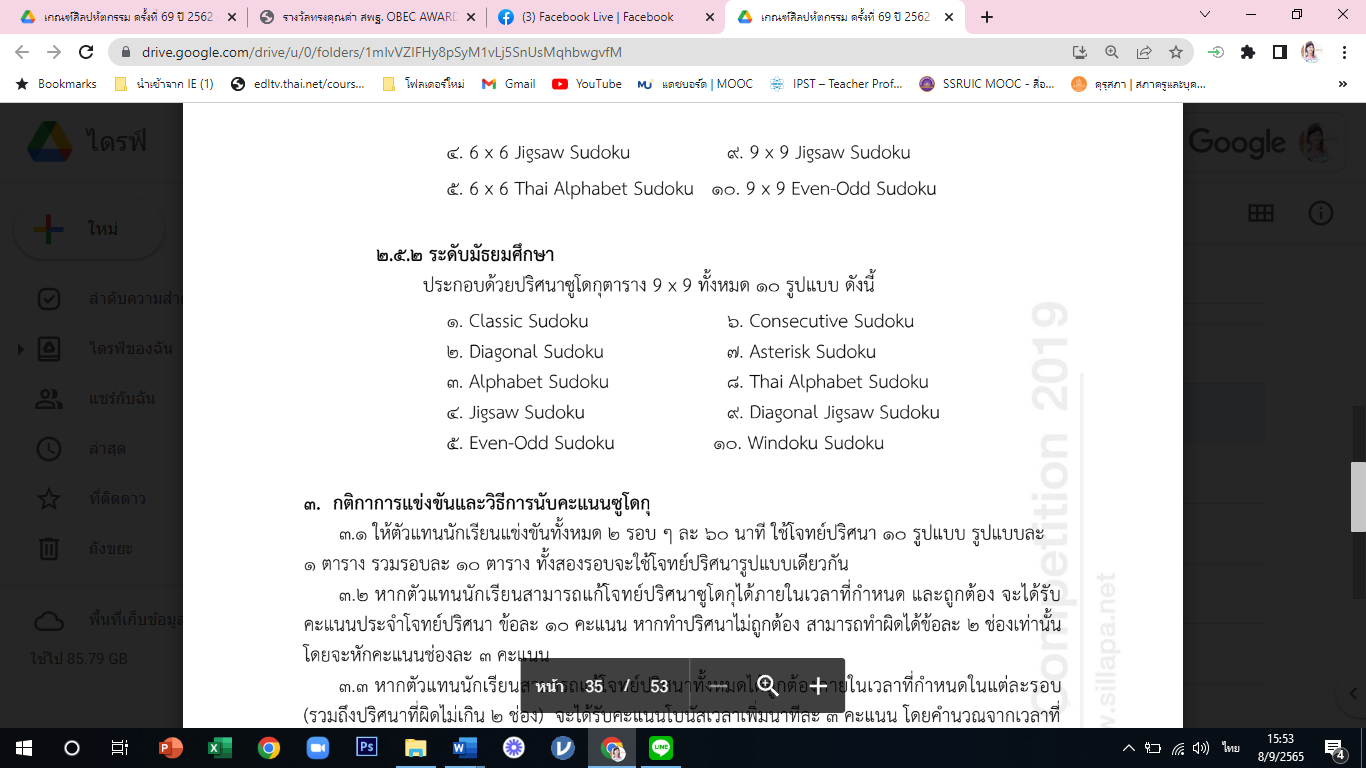 	1.2  จัดทำเฉลยปริศนาข้อสอบซูโดกุ แนบมาด้วยให้ครบทุกรูปแบบ หากไม่มีเฉลยหรือ                     เฉลยไม่สมบูรณ์ คณะกรรมการจะตัดปริศนาข้อนั้นออก และไม่นำปริศนานั้นมาทำการแข่งขัน	1.3  ปริศนาข้อสอบซูโดกุ แต่ละชุดจะประกอบด้วย 10 รูปแบบ ซึ่งในแต่ละรูปแบบ ให้จัดทำสำเนาเท่ากับจำนวนผู้เข้าร่วมแข่งขัน สามารถตรวจสอบจำนวนผู้เข้าร่วมแข่งขันได้ในเว็บไซต์ http://www.na.ac.th/	1.4  จัดส่งปริศนาข้อสอบซูโดกุ ได้ตามวันเวลาของการแข่งขันกับคณะกรรมการซูโดกุ                       บริเวณหน้าห้องการแข่งขัน	1.5  ชุดปริศนาข้อสอบพร้อมเฉลย ให้ใส่ซองและปิดผนึกมาให้เรียบร้อย	1.6  หลักเกณฑ์การแข่งขัน การตัดสินผล และอื่นๆเป็นไปตามเกณฑ์การแข่งขันของ ปี 2562								    ด้วยความเคารพ								  คณะกรรมการซูโดกุ					ติดต่อสอบถามเพิ่มเติม 091-0250828 (ครูไก่ น.อ. ม.ต้น)							        089-5165097(ครูติ๊ก น.อ. ม.ปลาย)